MEMOTo:	Members of the Board of TrusteesFrom:	Donella Edwards, Board Secretary/SBADate:	November 19, 2021Subject:  NOTICE OF NOVEMBER REGULAR BOARD OF TRUSTEES MEETINGThe November Regular Meeting of the Board of Trustees of Atlantic Community Charter School will be held on *Tuesday, November 23, 2021 at 4:00 PM, in the school’s All Purpose Room.  Action will be taken at this meeting.**The applicable information for calling in to this meeting will be provided via email by the Broder Law Group.Respectfully submitted,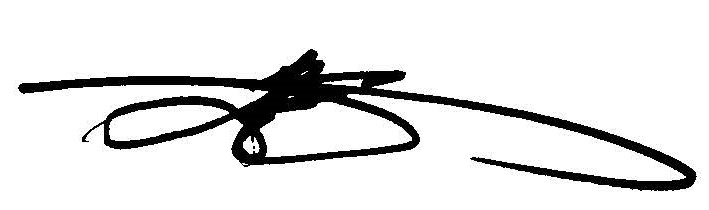 Donella Edwards, Board Secretary/SBAAtlantic Community Charter School